INDICAÇÃO Nº 2860/2014Sugere ao Poder Executivo estudo para mudança de ponto de ônibus existente na Rua Joaquim Benedito do Amaral 418, esquina com a Rua Bueno Brandão, para a mesma rua próxima ao nº 114, Paraiso, neste município.Excelentíssimo Senhor Prefeito Municipal,                                   Nos termos do Art. 108 do Regimento Interno desta Casa de Leis, dirijo - me a Vossa Excelência para sugerir que, por intermédio do Setor competente, que seja realizado estudo para mudança de ponto de ônibus existente na Rua Joaquim Benedito do Amaral 418, esquina com a Rua Bueno Brandão, para a mesma rua próximo ao nº 114, Jardim Paraiso, neste município.Justificativa:                                 Moradores ao redor do ponto de ônibus não aguentam mais a presença de pessoas em atitudes suspeitas atrás de entorpecentes no local. Vários moradores já tiveram a casa invadida por usuários de drogas. Os moradores pedem que algum tipo de providência seja tomada, como a retirada do ponto de lugar, colocando o mesmo nas proximidades do número 114 em frente ao campo de futebol. Os moradores também pedem que o ponto tenha cobertura e assento como foi prometido pela empresa que opera no município.Plenário “Dr. Tancredo Neves”, em 22 de agosto de 2.014.Celso Ávila-vereador-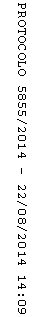 